Приложение N 4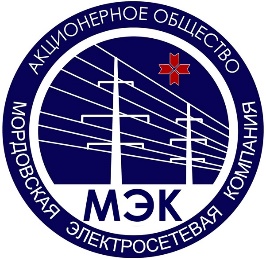 Заявка
юридического лица (индивидуального предпринимателя), физического лица на присоединение по одному источнику электроснабжения энергопринимающих устройств с максимальной мощностью до 150 кВт включительно     1. ________________________________________________________________.(полное наименование заявителя - юридического лица; фамилия,имя, отчество заявителя - индивидуального предпринимателя)     2. Номер записи в Едином государственном реестре юридических лиц (номер записи в Едином государственном реестре индивидуальных предпринимателей) и дата ее внесения в реестр*(1) _________________________________________________________________________________________________________________.     3. Место нахождения заявителя, в том числе фактический адрес _______________________________________________________________________________________________________________________________________________________.(индекс, адрес)     Паспортные данные*(2): серия ______________ номер ____________________выдан (кем, когда) __________________________________________________________________________________________________________________________.      3 1. Страховой номер индивидуального лицевого счета заявителя (для физических лиц) _______________________________________________________     4. В связи с __________________________________________________________________________________________________________________________________________(увеличение объема максимальной мощности, новое строительство и др. - указать нужное)просит осуществить технологическое присоединение _____________________________________________________________________________________________________________________________________________________________________________________________,(наименование энергопринимающих устройств для присоединения)расположенных __________________________________________________________________________________________________________________________________________________.(место нахождения энергопринимающих устройств)     5. Максимальная мощность*(3) энергопринимающих устройств (присоединяемых и ранее присоединенных) составляет ______________ кВт принапряжении*(4)_____ кВ, в том числе:     а) максимальная мощность присоединяемых энергопринимающих устройствсоставляет __________кВт при напряжении*(4)_____ кВ;     б) максимальная мощность ранее присоединенных в данной точке присоединения энергопринимающих устройств составляет ____________ кВт принапряжении*(4) _____ кВ.     6. Заявляемая категория надежности энергопринимающих устройств - III(по одному источнику электроснабжения энергопринимающих устройств).     7. Характер нагрузки (вид экономической деятельности заявителя)_____________________________________________________________________.     8. Сроки проектирования и поэтапного введения в эксплуатацию объекта (в том числе по этапам и очередям), планируемого поэтапного распределениямощности:     9. Порядок расчета и условия рассрочки внесения платы за технологическое присоединение по договору осуществляются по*(5)_______________________________________________________________________________________________(вариант 1, вариант 2 - указать нужное)а) вариант 1, при котором:15 процентов платы за технологическое присоединение вносятся в течение 15 дней со дня заключения договора;30 процентов платы за технологическое присоединение вносятся в течение 60 дней со дня заключения договора, но не позже дня фактического присоединения;45 процентов платы за технологическое присоединение вносятся в течение 15 дней со дня фактического присоединения:10 процентов платы за технологическое присоединение вносятся в течение 15 дней со дня подписания акта об осуществлении технологического присоединения;б) вариант 2, при котором:авансовый платеж вносится в размере 5 процентов размера платы за технологическое присоединение;осуществляется рассрочка платежа в размере 95 процентов платы за технологическое присоединение с условием ежеквартального внесения платы равными долями от общей суммы рассрочки на период до 3 лет со дня подписания сторонами акта об осуществлении технологического присоединения.10. Гарантирующий поставщик (энергосбытовая организация), с которым планируется заключение договора энергоснабжения (купли-продажи электрической энергии (мощности) ______________________________________.Приложения:(указать перечень прилагаемых документов)     1. _________________________________________________________________     2. _________________________________________________________________     3. _________________________________________________________________     4. _________________________________________________________________     5. _________________________________________________________________Заявитель: ____________________________________                   (фамилия, имя, отчество) ____________________________________        (выделенный оператором подвижной     радиотелефонной связи абонентский номер)_______________________________________          (адрес электронной почты заявителя) ________________________ ____________       (должность)                                   (подпись) "___"____________ 20___г.М.П._______________*(1) Для юридических лиц и индивидуальных предпринимателей.*(2) Для физических лиц.*(3) Максимальная мощность указывается равной максимальной мощности присоединяемых энергопринимающих устройств в случае отсутствия максимальной мощности ранее присоединенных энергопринимающих устройств (то есть в пункте 5 и подпункте "а" пункта 5 настоящего приложения величина мощности указывается одинаковая).*(4) Классы напряжения (0,4; 6; 10) кВ.*(5) Заполняется заявителем, максимальная мощность энергопринимающих устройств которого составляет до 150 кВт включительно (с учетом ранее присоединенной в данной точке присоединения мощности).Этап (очередь) строительстваПланируемый срок проектирования энергопринимающих устройств(месяц, год)Планируемый срок введения энергопринимающих устройствв эксплуатацию (месяц, год)Максимальная мощность энергопринимающих устройств (кВт)Категория надежности энергопринимающих устройств